ПОЛОЖЕНИЕо проведении муниципального творческого конкурса«Торжество добра и толерантности», в рамках краевой акции: «Три П: Понимаем, Принимаем, Помогаем» I. Общие положения 1.1. Муниципальный творческий конкурс «Торжество добра и толерантности»,  в рамках краевой акции: «Три П: Понимаем, Принимаем, Помогаем» (далее – Конкурс), направлен на формирование толерантных установок по отношению к детям  с ограниченными возможностями здоровья (далее-ОВЗ), инвалидностью. 1.2. Учредителем Конкурса является МКУ «Управление образования», организатором Конкурса является структурное подразделение «Ужурская территориальная (районная) ПМПК».    1.3. Конкурс проводится в целях повышения уровня инклюзивной культуры, вовлеченности детей и подростков в инклюзивные мероприятия, а также участие в мероприятиях муниципального уровня.II. Номинации Конкурса2.1. В Конкурсе могут принимать участие воспитанники ДОУ от 5 до 7 лет, обучающиеся ОО, педагоги ОО Ужурского района, по следующим номинациям:  1. «Планета толерантности» - принимаются рисунки, поделки выполненные воспитанниками ДОУ от 5 до 7 лет;  2. «Арифметика добра» - принимаются коллективные плакаты, выполненные обучающимися 1-4 классов;3. «БлагоДарю» - принимаются мультимедийные презентации, выполненные обучающимися 5-9 классов;  4. «По зову сердца» - принимаются социальные видеоролики, выполненные  обучающимися 10-11 классов;   5. «Креатив +» - принимаются творческие работы педагогов образовательных организаций.  III. Условия участия в Конкурсе 3.1. Участники представляют на Конкурс самостоятельно выполненные творческие работы.3.2. Каждая работа должна быть выполнена одним автором. В номинации «Арифметика добра» допускается групповое участие в конкурсе.3.3. Работы, участвующие в номинации «Арифметика добра», должны быть представлены в формате не менее листа А3 и соответствовать тематике Конкурса. 3.4. В номинации «БлагоДарю» принимаются мультимедийные презентации не более 10 слайдов. 1 слайд должен содержать информацию о названии работы; Ф.И.О. участника Конкурса с указанием возраста; наименовании ОО; Ф.И.О. руководителя (при наличии).  3.5. По номинациям «Планета толерантности», «Арифметика добра» творческие работы обязательно должны быть снабжены этикетажем (название работы; Ф.И.О. участника (полностью); возраст; наименование ОО; Ф.И.О. руководителя (при наличии)).  3.6. В номинации «По зову сердца» принимаются социальные видеоролики, продолжительностью до 3 минут. Видеоролики должны быть оформлены информационной заставкой с названием работы; Ф.И.О. участника Конкурса с указанием возраста; наименованием ОО; Ф.И.О. руководителя (при наличии).  3.7. В номинации «Креатив +» допускаются любые работы педагогов образовательных организаций по теме Конкурса, по самостоятельно выбранным задачам. 3.8. Конкурсные работы представляются участниками c 02 ноября 2020 года по 10 декабря 2020 года в электронном виде на электронную почту centerppsp@mail.ru с пометкой Конкурс.    3.9. Дополнительные условия:работы не соответствующие вышеуказанным требованиям не допускаются к Конкурсу; представление работ на Конкурс рассматривается как согласие авторов на их использование в некоммерческих целях (учебных целях, методических и информационных изданиях, средствах массовой информации). IV. Подведение итогов Конкурса 4.1. Определение победителей Конкурса в каждой из номинаций осуществляется жюри, в состав которого входят представители МКУ «Управление образования», представители дополнительного образования Ужурского района. 4.2. Конкурсные работы оцениваются по следующим критериям:соответствие работы тематике Конкурса;оригинальность идеи;мастерство участника: техника и качество исполнения.4.3. Решение о победителях Конкурса в каждой из номинаций принимается простым большинством голосов членов жюри на голосовании в рамках заседания.4.4. Победителям Конкурса будут вручены денежные сертификаты на приобретение канцелярских товаров. Участники конкурса получат дипломы, педагоги (руководители) - благодарность за подготовку к Конкурсу.   4.5. Итоги Конкурса подводятся до18 декабря 2020 года. 4.6. Информация об итогах Конкурса будет размещена на официальном сайте МКУ «Управление образования» в разделе «Новости» https://ruobr24.ru/  V. Контактная информация5.1. Адрес: 662255, Красноярский край, Ужурский район, г. Ужур, ул. Строителей, 9. 5.2. За справками обращаться к заведующей структурным подразделением «Ужурская территориальная (районная) ПМПК» Елене Борисовне Калышевой, телефон 8 913 193 74 19, E-mail centerppsp@mail.ru    Утверждено: 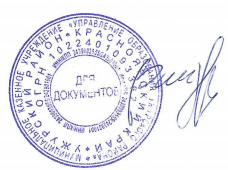 И.о. директораМКУ «Управление образования»В.Н. Защеринский 